РОССИЙСКАЯ ФЕДЕРАЦИЯСвердловская областьДУМА ПЫШМИНСКОГО ГОРОДСКОГО ОКРУГА(6 созыв, 58 заседание)Р Е Ш Е Н И Еот 25 мая 2022г.    № 418                              пгт. ПышмаО предоставлении мер имущественной поддержки юридическим лицами индивидуальным предпринимателям, пострадавшим в условиях ухудшения экономической ситуации на территории Пышминского городского округа в результате введения в отношении Российской Федерации политических, экономических и иных санкцийВ соответствии с Указом Президента Российской Федерации от 16 марта 2022 года № 121 «О мерах по обеспечению социально-экономической стабильности и защиты населения в Российской Федерации», Указом Губернатора Свердловской области от 13.05.2022 № 228-УГ «О предоставлении мер имущественной поддержки юридическим лицам и индивидуальным предпринимателям, пострадавшим в условиях ухудшения экономической ситуации на территории Свердловской области в результате введения в отношении Российской Федерации политических, экономических и иных санкций», в целях оказания адресной поддержки юридическим лицам и индивидуальным предпринимателям, осуществляющим деятельность на территории Пышминского городского округа в связи с ухудшением экономической ситуации в результате введения в отношении Российской Федерации политических, экономических и иных санкций, Дума Пышминского городского округа РЕШИЛА:         1.Предоставить юридическим лицам и индивидуальным предпринимателям отсрочку уплаты платежей по договорам на установку и эксплуатацию рекламных конструкций, расположенных на земельных участках, находящихся в муниципальной собственности Пышминского городского округа, и земельных участках, государственная собственность на которые не разграничена, на территории Пышминского городского округа (далее - договоры на установку и эксплуатацию рекламных конструкций), заключенным до 1 января 2022 года и уплата по которым предусмотрена в 2022 году.Отсрочка, предусмотренная частью первой настоящего пункта, предоставляется на срок с 1 апреля по 30 сентября 2022 года при условии, что задолженность по договорам на установку и эксплуатацию рекламных конструкций подлежит уплате с 1 октября по 31 декабря 2022 года ежемесячно, равными платежами.         2.Предоставить юридическим лицам и индивидуальным предпринимателям, включенным в единый реестр субъектов малого и среднего предпринимательства, отсрочку уплаты платежей по договорам аренды недвижимого имущества, находящегося в муниципальной собственности Пышминского городского округа (за исключением земельных участков) (далее - договоры аренды недвижимого имущества), заключенным до 1 января 2022 года и уплата по которым предусмотрена в 2022году.                                                                                                             Отсрочка, предусмотренная частью первой настоящего пункта, предоставляется на срок с 1 апреля по 30 сентября 2022 года при условии, что задолженность по договорам аренды недвижимого имущества подлежит уплате с 1 октября по 31 декабря 2022 года ежемесячно, равными платежами.         3.Установить, что размер арендной платы по договорам аренды недвижимого имущества, заключенным с арендаторами, являющимися получателями субсидии на создание дополнительных мест для детей в возрасте от 1,5 до 3 лет любой направленности в организациях, осуществляющих образовательную деятельность (за исключением государственных и муниципальных), и у индивидуальных предпринимателей, осуществляющих образовательную деятельность по образовательным программам дошкольного образования, в том числе адаптированным, и присмотр и уход за детьми, подлежит уменьшению на величину, составляющую 10 % суммы арендной платы.         4.Установить, что начисление пеней, штрафов, процентов за пользование чужими денежными средствами или иных мер ответственности в связи с несоблюдением порядка и сроков внесения платы в течение 2022 года, в том числе если такие меры предусмотрены договорами аренды недвижимого имущества, договорами аренды земельных участков, находящихся в муниципальной собственности Пышминского городского округа, и земельных участков, государственная собственность на которые не разграничена, на территории Пышминского городского округа, договорами на установку и эксплуатацию рекламных конструкций, не производится.         5.Рекомендавать администрации Пышминского городского округа утвердить перечень документов, необходимых для предоставления отсрочки, предусмотренной пунктами 1, 2 настоящего Решения.6. Настоящее Решение вступает в силу со дня опубликования.7. Настоящее решение опубликовать в газете «Пышминские вести».   8.Контроль за исполнением настоящего Решения возложить на комиссию по экономической политике, бюджету, финансам, налогам Думы Пышминского городского округа (Кочкин В.А.).И.о. председателя ДумыПышминского городского округа     _______________ В.А. Кочкин  Глава Пышминского городского округа     _______________  В.В. Соколов 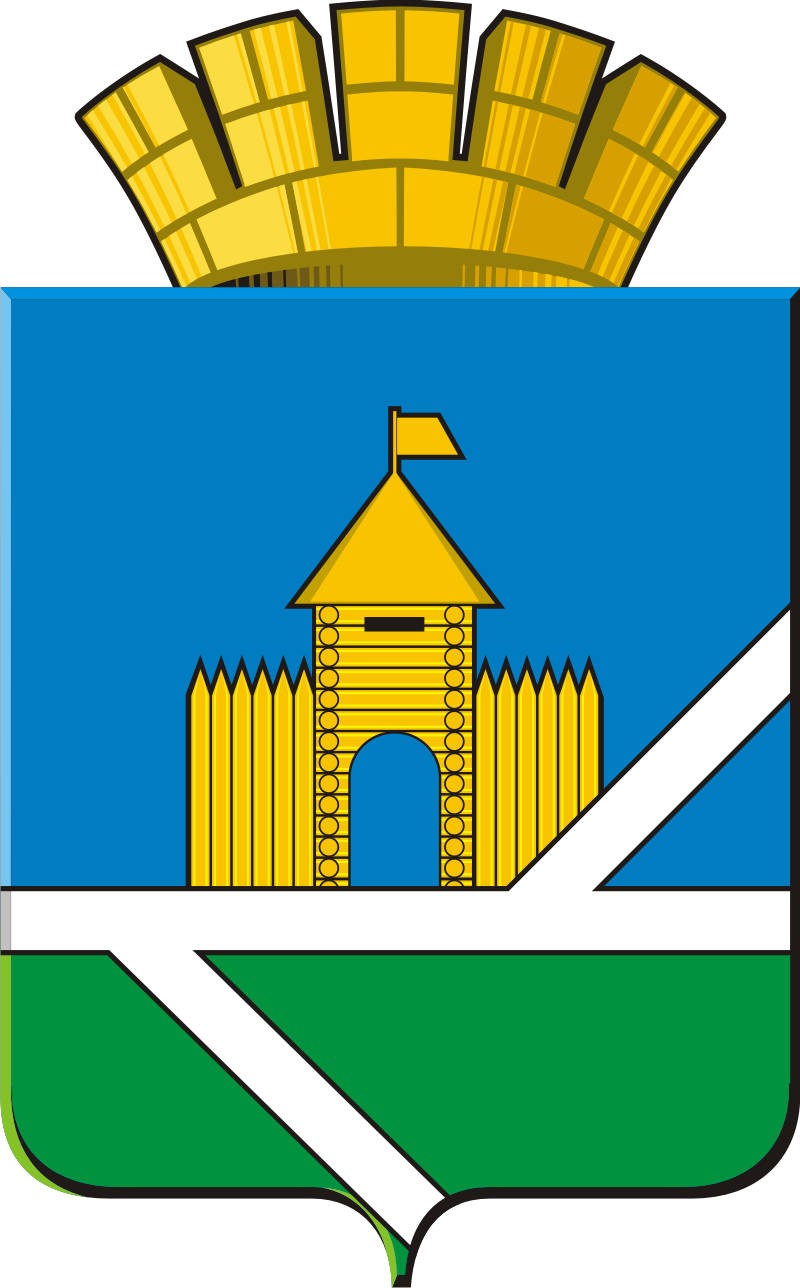 